Д о к л а дза читалищните дейностина НЧ „Кирил и Методий 1922“ за 2019 г.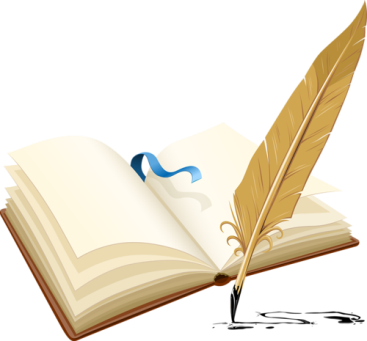 с. Пирговообл. Русеобщ. ИвановоУвод                Нашето читалище е създадено през 1922 г. Оттогава до днес се явява средище на културния живот в селото ни. Единствено то носи духа на българското, като запазва традициите живи, като ги предава на младите и ги запазва за поколенията.         ИзложениеБиблиотечна дейност     Библиотеката към читалището ни разполага с детска, художествена и отраслова литература.Библиотечен фонд – 8 217 томаНабавени библиотечни материали – 240 книгиРаздадени библиотечни материали – 2 581 книгиЧитатели – 241Посещения – 2 099  Библиотечни мероприятия:табла за :       Христо Ботев – поет и революционер           Васил Левски – национален герой           Трети март           Първа пролет           Гергьовден           Еньовден           Детски рисунки от лятото               1-ви ноември – ден на народните будители              Коледа                         Нова година               -   Библиотечни кътове по повод:Георги Караславов – 115 г. от рождениетоДен на пчеларя120 г. от рождението на Ерик КестнерБаба МартаДамян ДамяновИван Вазов – творчествоЕлин Пелин – творчество и биографияЗахари Стоянов – 130 г. от смърттаДимитър Талев – годишнина от рождениетоХристо Смирненски – поезияЙордан Йовков Ран БосилекАсен Босев – произведенияЕлин Пелин – 70 г. от смъртта       -  Дейности на библиотеката:Годишнина от рождението на Константин Константинов Бактериални и вирусни инфекцииДядо Благо – годишнина от рождениетоВасил Левски – Да гориш за отечеството8-ми мартМаратон на четенето Отворени врати в библиотекатаПенчо Славейков – творчествоДен на детето с DJ ЗмейСветовен ден на поезиятаГодишнина от рождението на Димчо ДебеляновЕлисавета Багряна – годишнина от рождениетоХристо Ботев – произведения„С грижа към природата“ - мултимедияДимитър Димов – презентацияДетска любознателница – ден без компютърС поезията на Дора ГабеСъединението на БългарияДен на независимостта на БългарияПейо ЯворовДен на народните будители – мултимедияДен на християнското семействоКоледаКултурно-просветна дейностМестни традиции и обичаи, официални, професионални и други празници:    - 21 януари – Бабинден - традиционен обичай с жените от селото    - 14-ти февруари – Трифон Зарезан, съвместно скметство Пиргово        - Ден на самодееца                          - Отбелязахме 8-ми март и Първа пролет                 - „Великден на мегдана“                            - 24-ти май                           - 6-ти септември – Ден на съединението                           - 22-ри септември – Независимостта на България                        - 1 ноември – Ден на народните будители                           - Никулден                          - Коледа     2.3.  Художествена самодейност В момента към читалището действат следните групи:         -   Смесен народен хор         -   Женски хор         -   Група за автентичен фолклор               -   Мъжка коледарска група         -   Детска театрална група         -   Детска певческа група         -   Група „Дойли”През 2019 г. самодейците участваха в:        - Пресъздаване на обичая „Бабинден”        - Трифон Зарезан – ритуално зарязване на лозята        - Баба Марта в Детската градина          - Ден на самодееца – празник в Клуба на пенсионера        - Трети март         - 8-ми март      - Юбилеен концерт на маестро Марко МарковПленарна зала, гр. Русе        - 40 г. Община Иваново        - Павликени – участие на Групата за автентичен фолклор и Смесен  народен хор        - IV Национален преглед на любителските народни хорове – Първомайци /СНХ – сребърен медал, Женски хор – бронзов медал/        - „Великден на мегдана“ – общоселски празник        - Фестивал на хумористичната песен – Сребърна        - „Жива е песента“, с участието на Женска група при читалище - Николово и Македонски ансамбъл от гр. Русе                         - „Златната гъдулка“ – гр. Русе                           - Сцена под липите – с. Николово /СНХ – II място, Илия Илиев – златен медал/                         - Празник в с. Босилковци                         - „Хайдушки събор“ – Червена вода /Илия Илиев  - I награда/                         - „Листопад на спомените“ – Варна                         - Предизборни събрания на ВМРО, БСП и ГЕРБ                         - „Никулденски фестивал“ – гр. Варна                         - Коледен концерт        - Поздрав към общинската администрация от Коледарската група        -  Коледарите пяха за здраве и берекет по домовете Клубове по интереси
             - „Моите ръчички с четка и боички“ 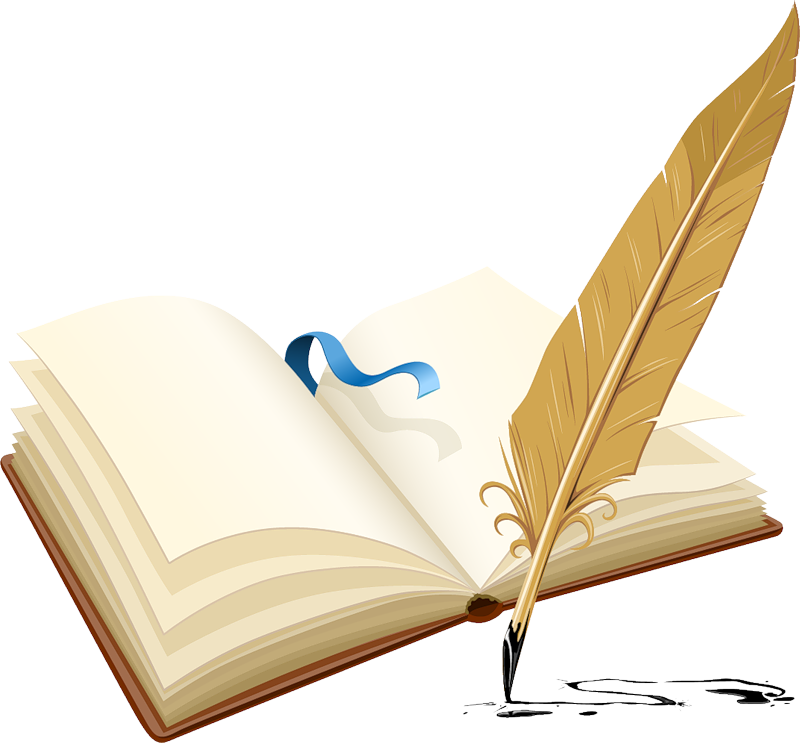 Месец януариМесец февруариМесец мартМесец априлМесец май
Месец юни


Месеци юли / август


Месец септември
Месец октомври

Месец ноември
Месец декември
Текущи задачи за 2020 г.       Изработване на изложби, уреждане на книжни кътове, изготвяне на табла за годишнини на писатели и поети, за националния, официалните и други празници. Всеки първи петък от месеца – Детски клуб: „Моите ръчички с четка и боички“НЧ „Кирил и Методий 1922“, с. Пиргово, общ. Иваново, обл. РусеЧиталищно настоятелство:
1. Атанаска Димитрова Бобокова - председател2. Надка Ангелова Кьосева3. Стоянка Димитрова Обрешкова4. Тинка Димитрова Дудева5. Тонка Стоилова Плачкинова6. Тодор Николов Великов7. Тодоринка Йорданова Караиванова Проверителна комисия 
1. Марийка Димитрова Дандурова - председател2. Марийка Тодорова Дудева3. Донка Тодорова АчеваУСТАВна читалище „ Кирил и Методий 1922 г.”, с. Пиргово, обл. Русе, приет и одобрен на Общо събрание на 15.12.2009 г.Глава първаОБЩИ ПОЛОЖЕНИЯ       Чл. 1 Читалище „Кирил и Методий 1922” с. Пиргово, обл. Русе е традиционно самоуправляващо се културно - просветно сдружение на населението в селото.       Чл . 2 / 1 / Читалището работи съвместно с учебни заведения, културни институции,обществени организации, учреждения във и вън от селото,изпълнявайки държавни културно-просветни задачи. В дейността му могат да участват всички физически  лица, без ограничения на възраст, пол, политически и религиозни  възгледи и етническо самосъзнание.                      / 2 /  Читалището е юридическо лице с нестопанска цел.       Чл. 3  / 1 / Целите на читалището са да задоволяват потребностите на гражданите свързани със:       1.развитие и обогатяване на културния живот;       2.запазване на местните обичаи и традиции;       3.разпространяване знанията на гражданите и приобщаването им към ценностите и постиженията на науката, изкуството и културата;       4. опазване на духовните ценности и утвърждаване на националното самосъзнание;       5. осигуряване на достъп до информация                / 2  /  За  постигане на целите  по ал. 1  читалището извършва  следните дейности, като:поддържане на библиотека;организиране на школи, клубове, самодейни състави, празненства и концертисъбиране и разпространяване знания за родния край;съхраняване на музейни колекции, съгласно Закона за културното наследство;предоставяне на компютърни и интернет услуги./ 3 / Читалището може да развива и допълнителна стопанска  дейност,свързана с предмета на основната му дейност в съответствие с действащото законодателство, като използва  приходите от нея за постигане на определените в устава цели. Читалището не разпределя печалба.            / 4 / Читалището няма право да предоставя възмездно или безвъзмездно  имуществото си:за хазартни и нощни заведения;за дейност на религиозни общности;за постоянно ползване на политически партии и организации        Чл. 4 / а / За защита на своите интереси и за постигане на целите читалището е член на сдружението в община Иваново        Чл. 4 / в / За защита на своите интереси и за постигане на  целите читалището е член на СНЧ       Чл. 5 / 1 / Националният съвет по читалищно дело е експертно - консултативен орган към министъра на културата.В него участват и представители на СНЧ, на което читалището е член.       Чл. 6 / 1 /  Министърът на културата, наблюдава,обобщава ежегодно, подпомага и подкрепя дейността на читалищата.Глава втораУЧРЕДЯВАНЕ НА ЧИТАЛИЩА, ЧИТАЛИЩНИ СДРУЖЕНИЯ И НА СЪЮЗА НА НАРОДНИТЕ ЧИТАЛИЩА       Чл. 8  / 1 /  Читалище „ Кирил и Методий”, с. Пиргово, обл. Русе е учредено на 03.12.1922 г.       Чл. 9   / 1 /  Читалището придобива качество на юридическо лице с нестопанска цел с вписването му в регистъра за организациите с нестопанска цел на окръжния съд в гр. Русе през 1997г.                  / 3 / /Предишна ал. 2- ДВ ОТ 2009 г. Вписването на читалището в регистъра на окръжния съд се извършва по писмено заявление от настоятелството, към която се прилагат:протоколът от учредителното събрание;уставът на читалището, подписан от учредителите;нотариално заверен образец от подписа на лицето,  представляващо чита-лището и валидният печат на читалището                / 4 / Предишна ал. 3 изм.- ДВ бр. 42 от 2009г./ В регистъра се вписват :наименованието и седалището на читалищетоуставътимената на членовете на настоятелството и на проверителната коми-сия на читалищетоимето и длъжността  на лицето, което представлява читалищетонастъпилите промени по т. 1-4               / 7 / Предишна ал.4, изм.- ДВ бр. 42 от 2009 г. /  Всяка промяна в обстоятел-ствата  по ал. 4 трябва да бъде заявена в 14 дневен срок от възникването й.         Чл. 10 /1 / Към министъра на културата се води публичен  регистър на народни-те читалища и сдружения. Читалището е регистрирано под № 183                   / 2 /  В регистъра по ал. 1 се вписват:наименованието на читалищетоседалището на читалището и източникът на първоначалното му финан-сиранеклоновете на читалищетоимето на лицето, което представлява читалищетоЕИК по Булстатнастъпилите промени по т.1-5   / 3 /  Всяко читалищно настоятелство в 7 дневен срок от вписването на чи-талището  в съдебния регистър подава заявление за вписване в регистъра по ал. 1. Къмзаявлението се прилагат данните па ал. 2, уставът на читалището                 /4 / Министърът на културата или оправомощено от него длъжностно лицеиздава удосоверение за вписване в регистъра по ал. 1 и уведомява служебно за товакмета на общината, където се намира седалището на читалището                / 5 / На читалищата, които не са вписани в регистъра по ал. 1 не се предоставят субсидии от държавния и общинския бюджет, както и държавно и общинско имущество за ползване.Глава третаУПРАВЛЕНИЕ        Чл. 11 / 1 /   Членовете на читалището са индивидуални колективни и почетни.                   / 2 /  Индивидуалните членове са български граждани.Те биват действителни и спомагателни.               1. действителните членове са  лица навършили 18 г., които участват в дейността на читалището,  редовно плащат членски внос и имат право да избират и да бъдат избирани;               2. спомагателните членове са лица до 18 г., които нямат право да избират и да бъдат избирани, имат право на съвещателен глас.                / 3 / Колективните членове съдействат за осъществяване целите на читалището, подпомагат дейността, поддържането и обогатяването на материалната база и имат право на един глас в общото събрание. Колективните членове могат да бъдат:професионални, стопански организации, търговски дружества, кооперациии сдружения.               / 4 / Почетни членове могат да бъдат български и чужди граждани със заслугиизключителни за читалището.        Чл. 12 Органи на читалището са общото събрание, настоятелството и проверителната комисия .        Чл. 13 / 1 /  Върховен орган на читалището е общото събрание.                   / 2 /   Общото събрание на читалището се състои от всички членове на чита-лището, имащи право на глас.        Чл. 14 / 1 /   Общото събрание:               1. изменя и допълва устава;               2. избира и освобождава членовете на настоятелството, проверителната коми-сия и председателя;3.определя основни насоки на дейността на читалището;               4. приема годишния отчет до 30 март на следващата година;               5. определя размера на членския внос;               6. взема решение за прекратяване на читалището        Чл. 15 / 1 /  Редовно общо събрание на читалището се свиква от настоятелствотонай-малко веднъж годишно.Извънредно общо събрание може да бъде свикано по реше-ние на настоятелството, по искане на проверителната комисия или на една трета от чле-новете  на читалището с право на глас.                  / 2 /  Поканата за събрание трябва да съдържа дневния ред, датата, часа и мястото на провеждането му и кой го свиква. Тя трябва да бъде получена не по-късно от7 дни преди датата на провеждането. В същия срок на вратата на читалището и на общодостъпни места да бъде залепена поканата за събранието.                / 3 /    Общото събрание е законно ако присъстват най-малко половината от имащите  право на глас членове на читалището. При липса на кворум събранието се от-лага с един час. Тогава събранието е законно, ако присъстват не по-малко от една третаот членовете при редовно общо събрание.        Чл. 16 / 1 /  Изпълнителен орган  на читалището е настоятелството, което се състоиседем членове, избрани за срок от  3 години.Същите да нямат роднинскивръзки по права и съребрена линия до четвърта степен.                  / 2 /  Настоятелството:свиква общото събрание;осигурява изпълнението на решенията на общото събрание;подготвя и внася в общото събрание отчет за дейността на читалището;назначава секретаря на читалището и утвърждава длъжностната му хара-ктеристика.        Чл. 17 / 1 /  Председателят на читалището е член на настоятелството и се избирана общото събрание за срок от 3 години.                   / 2 /   Председателят:               1.организира дейността на читалището, съобразно закона, устава и решениятана общото събрание;               2.представлява читалището;               3.свиква и ръководи заседанията на настоятелството и председателства общо-то събрание;               4.отчита дейността си  пред настоятелството;               5.сключва и прекратява  трудовите договори със служителите, съобразно бюд-жета  на читалището и въз основа на настоятелството.        Чл. 17  /а/  / 1 / Секретарят на читалището:               1. организира изпълнението на решенията на настоятелството, включителнорешенията на изпълнението на бюджета;организира текущата  основна  и допълнителна дейност;отговаря за работата на щатния и хонорувания персонал;представлява читалището заедно и поотделно с председателя.                         / 2 / Секретарят не може да е в роднински връзки с членовете на насто-ятелството и проверителната комисия по права и съребрена линия до четвърта степен	Чл. 18    / 1 /  Проверителната комисия се състои от трима членове изби-рани за срок от три години.                  / 2 /  Членовете на проверителната комисия не могат да бъдат лица, които сав трудовоправни отношения с читалището или са роднини на члеовете на настоятелството, на председателя или на секретаря по права линия.                 / 3 / Проверителната комисия осъществява контрол върху дейността на насто-ятелството, председателя и секретаря на читалището по спазване на закона, устава и ре-шенията на общото събрание.        Чл. 19   Не могат да бъдат избирани за членове на настоятелсвото и на проверител-ната комисия лица, които са осъждани на лишаване от свобода за умишлени престъпле-ния от общ характер.Глава  четвъртаИМУЩЕСТВО  И  ФИНАНСИРАНЕ         Чл. 20  Имуществото на читалището се състои от право на собственост и от другивещни права, ценни книжа, други права и задължения.         Чл. 21  Читалището  набира средства от следните източници:субсидия от държавния и общински бюджет;членски внос;наеми от движимо и недвижимо имущество;културно - просветна и информационна дейност;други приходи          Чл. 22  / 1 /  Предложенията за годишната субсидия за читалищата по общини,нормативите и механизмът за нейното разпределяне се разработват от Министерствотона културата, съгласувано с областните администрации и общините.                     / 2 /   С решение на общинския съвет читалището може да се финансира допълнително над определената по ал. 1субсидия със средства от собствените приходина общината.                    / 3 /    Гласуваната от общинския съвет субсидия за читалището, определена на основата на нормативи и по реда на ал.2 не може да се отклонява от общината за други цели.          Чл. 23 / 1 /   Предвидените по държавния и общинския бюджет средства за чита-лищна дейност се разпределят  между читалищата от комисия с участието на предсави-тел  на съответната община, на всяко читалище от общината и се предоставят на читалището за самостоятелно управление.                     / 2 /    При недостиг на средства за ремонт и поддръжка  на читалищната сграда, средствата се осигуряват от общинския съвет.          Чл. 24 / 1 /    Читалищата не могат да отчуждават недвижими вещи и да учредяватипотека върху тях.                    / 2 /      Движимите вещи могат да бъдат отчуждавани, залагани, бракувани или заменяни с по - доброкачествени само по решение на настоятелството          Чл. 25  Недвижимото и движимото имущество, собственост на читалището, кактои приходите от него не подлежат на принудително изпълнение, освен за вземания, про-изтичащи от трудови правоотношения.          Чл. 26  /1 /    Читалищното настоятелство изготвя годишен отчет за приходите иразходите, който се приема на общото събрание.                     / 2 /     Отчетът за изразходваните от бюджета средства се представя в об-щина Иваново.          Чл. 26 /а/ / 1 / Председателят на читалището ежегодно  в срок до 10 ноемврипредставя в община Иваново предложения за своята дейност през следващата година.                   / 2 / Кметът на общината  внася направените предложения в общинския съ-вет, който приема годишна програма за развитие на читалищната дейност.                   / 3 /  Програмата по ал. 2  се изпълнява от читалищата въз осново на финан-сово обезпечени договори, сключени с кмета на общината.                 / 4 /   Председателят на читалището представя ежегодно до 31 март пред кме-та на общината и общинския съвет доклад за осъществените читалищни дейности в из-пълнение на програмата по ал.2 и за изразходваните от бюджета средства през предход-ната година.                / 5 /    Докладът по ал.4 на читалището се обсъжда от общинския съвет на пър-вото заседание след 31 март с участие на предсавител на читалището - вносител на док-лада.Глава  петаПРЕКРАТЯВАНЕ          Чл. 27 / 1 /  Читалището може да бъде прекратено по решение на общото събра-ние, вписано в регистъра на окръжния съд. То може да бъде прекратено с ликвидацияили по решение на окръжния съд ако:дейността му противоречи на закона, устава и добрите нрави;имуществото му не се използва според целите и предмета на дейност на чита-лището;налице са трайна невъзможност читалището да действа или не развива дей-ност  за период от две години.          Чл. 28 / 2 /  Читалищното сдружение, в което  е членувало прекратеното читали-ще, не може да претендира за разпределението на имуществото му.          Чл. 29  При прекратяване на читалищно сдружение се прилагат съответно чл.27 ичл.28          Чл. 30  За неуредените в този закон случаи се прилага Законът за юридическителица с нестопанска цел.Глава  шестаАДМИНИСТРАТИВНО НАКАЗАТЕЛНИ РАЗПОРЕДБИ          Чл. 31  Председател или секретар на читалище, който предостави имущество в нарушение на чл.3, ал.4 се наказва с глоба в размер от 500 до 1000 лв. и с лишаване от право да заема изборна длъжност в читалището за срок от 5 години.          Чл. 32   Председател на читалище или представляващ читалищно сдружение, кой-то не заяви вписване в регистъра на читалищата или читалищните сдружения в срока по чл.10, ал.3 се наказва с глоба от 150 до 300 лв.          Чл. 33   Председател на читалище, който не представи доклад за изпълнението начиталищните дейности и за изразходваните от бюджета средства в срока по чл.26 / а /,ал. 4, се наказва с глоба от 150 до 300 лв.          Чл. 34 / 1 /  Нарушенията се установяват с актове на:оправомощени от министъра на културата длъжностни лица – за нарушенияпо чл. 32кмета на общината или оправомощени от него длъжностни лица – за наруше-нията по чл. 31 и чл. 33                     / 2 /   Наказателните постановления се издават от министъра на културатаили оправомощени от него заместник - министър, съответно от кмета на общината.ПРЕХОДНИ И ЗАКЛЮЧИТЕЛНИ РАЗПОРЕДБИ          § 2 / Предишен §1- ДВ бр.42 от 2009г./ Наредбата –закон за народните читалищаобн.ДВ бр.142 от 1945, попр.бр.152 от1945,бр.59 от 1996 се отменя          § 3 / 1 /  / Изм.- ДВ бр 95 от 1997 г., предишен § 2-ДВ бр.42 от2009 г. / Съществу- ващите народни читалища се регистрират по този закон до 31 декември 1997 г.          § 4 / Предишен § 3- ДВ ,бр.42 от 2009 г. /   / 1 /  На народните читалища по реда на Закона за държавната собственост и Закона за общинската собственост безвъзмездносе отстъпва право на ползване върху сградите и другите недвижими имоти, предоставе-ни им до влизане в сила на този закон от държавата и общинските органи за читалищнинужди.             / 2 /  Правото на ползване се погася с прекратяването на читалището.          § 5  /  Предишен § 4 – ДВ бр. 42 от 2009 г. / Възстановява се собствеността на чи-талищата върху всички имоти включително и земеделските земи, отнети за държавна иобщинска нужда, независимо от основанията.Възстановяването на правото на собстве-ност върху земеделските земи и въвеждането във владение се извършват по реда на За-кона за собствеността и ползването на земеделските земи.          Читалището притежава кръгъл печат с надпис – Читалище „Кирил и Методий 1922 г.”, с. Пиргово -  Русенско.          Уставът е приет на общо събрание на читалището, проведено на 15.12.2009 г. и е приведен в съответствие с изискванията на Закона на народните читалища, приет на26 май 2009 г. от 40-то Народно събрание, влязъл в сила от 5 юни 2009 г.№МероприятиеСрокОтговорникМясто1.Христо Ботев – Стихове, носещи дъха на свободата06.01.БиблиотекарТехн. сътр.Библиотека2.Дамян Дамянов – 85 г. от рождението му /книжен кът/18.01.БиблиотекарТехн. сътр.Библиотека3.Да отпразнуваме Бабинден21.01.БиблиотекарТехн. сътр.Център на
селото1.Краезнание – Забележителностите в Община Иваново05.02.БиблиотекарТехн. сътр.Библиотека2.Трифон Зарезан14.02.ЧНЦентър на селото  3.Васил Левски – обесен, за да живее19.02.БиблиотекарТехн. сътр.Библиотека4.Да нарисуваме мартеница26.02.БиблиотекарТехн. сътр.Библиотека1.Ден на самодееца – Със самодейците на празник01.03.БиблиотекарТехн. сътр.Клуб на пенсионера2.Баба Марта при децата от детската градина01.03.БиблиотекарТехн. сътр.Детска градина3.3 март – Национален празник 03.03.ЧНЦентър на селото4.8-ми март – Ден на нежната половинка от човечеството 08.03.БиблиотекарТехн. сътр.Клуб на пенсионера5. Първа пролет в детски рисунки19.03.БиблиотекарТехн. сътр.библиотека6.Чудомир – 130 г. от рождението25.03.БиблиотекарТехн. сътр.Библиотека1.Ден на хумора – „Табло на смеха“01.04.БиблиотекарТехн. сътр.Библиотека2.Седмица на детската книга  - Да пазим книжките, взети от библиотеката /беседа с децата/априлБиблиотекарТехн. сътр.Библиотека3.Насред мегдана - Великден 19.04ЧНСелото4.Ден на Земята – Да разгледаме Червената книга на защитените растения в България2.04.БиблиотекарТехн. сътр.Библиотека1.Гергьовден – На празник като на празник06.05.БиблиотекарТехн. сътр.Клуб на пенсионера2.Ден на Европа – Да съберем Европа в един урок /събеседване/09.05.БиблиотекарТехн. сътр.Църковен двор3. „Ден на библиотекаря“ – Какво е да си библиотекар11.05.БиблиотекарТехн. сътр.Библиотека4.24 май – Празничен концерт24.05ЧНЧиталищен салон5.Децата на Поломието31.05.ЧНМестност „Скални църкви“1.Ден на детето – Да празнуваме и да се веселим01.06.БиблиотекарТехн. сътр.Читалище2.Христо Ботев – книжен кът02.06.БиблиотекарТехн. сътр.Библиотека3.Краезнание – Село Пиргово – минало и настояще 18.06.БиблиотекарТехн. сътр.Читалище4.Концерт „Жива е песента VІІI“ юниЧНЧиталищен салон1.Иван Вазов – презентация за живота на писателя09.07.БиблиотекарТехн. сътр.Библиотека2.„Да нарисувам дъга“ – Рисуване с различни техники15.07.БиблиотекарТехн. сътр.Библиотека3.130 г. от рождението на Константин Константинов – „Приказки за тебе“… и за мене 03.08.БиблиотекарТехн. сътр.Библиотека4.Лятна библиотека – „Прочети ми приказка“28.08.БиблиотекарТехн. сътр.Библиотека5.Общински празник29.08.ЧНМестност Стълпище1.Награждаване на най-активните малки читатели01.09.БиблиотекарТехн. сътр.Библиотека2.Съединението на България06.09.БиблиотекарТехн. сътр.Библиотека3.Откриване на учебната година в детската градина15.09.БиблиотекарТехн. сътр.Детска градина4.Ден на независимостта на България – тематично утро22.09.БиблиотекарТехн. сътр.Библиотека5.Ран Босилек – творчество за деца - табло26.09.БиблиотекарТехн. сътр.Библиотека1.Ден на възрастните хора – Разговор за приноса на възрастните хора към обществото 01.10.БиблиотекарТехн. сътр.Клуб на пенсионера2.Как започна моята учебна година – да разкажа и да нарисувам05.10.БиблиотекарТехн. сътр.Библиотека3.Джани Родари – „Приказки по телефона“ … и на живо 23.10.БиблиотекарТехн. сътр.Библиотека1.Ден на народните будители 01.11.БиблиотекарТехн. сътр.Библиотека2.Традиционен събор на селото06.11.БиблиотекарТехн. сътр.Центъра на селото3.Ден на християнското семейство – „Семейството – извор на живот“21.11.БиблиотекарТехн. сътр.Библиотека4.Оскар Уайлд – 120 г. от смъртта му30.11.БиблиотекарТехн. сътр.Библиотека1.Никулден 06.12.БиблиотекарТехн. сътр.Клуб на пенсионера2.Да напишем писмо на Дядо Коледа14.12.БиблиотекарТехн. сътр.Библиотека3.Как се прави сурвачка18.12.БиблиотекарТехн. сътр.Читалище4.Коледен концерт24.12.ЧНЧиталищен салон5.Коледуване по домовете24.12.Селото